Протокол № 3заседания педагогического совета № 3КГУ «Школа -лицей № 17» отдела образования города Балхаш управления образования Карагандинской области                   05.01.2022 г.Присутствовали: 54 учителя Директор школы - Алишева Ш.А.Зам.директора по ВР – Рахишева Б.Е.Зам.директора по УВР – Клецина Н.Н.Зам.директора по УВР – Ничипуренко Е.В.Социальный педагог – Орымбекова А.К.Педагог-психолог – Нуракова Г.С.ПОВЕСТКА ДНЯ«Формирование толерантности через организацию совместной творческой деятельности    Кошанова Ж.Т., зам.директора школы по УВР  - Организация педагогической деятельности  в режиме инклюзивного образования.                                                             Прихненко Т.Е., лассный руководитель 1 в класса Использование здоровьесберегающих механизмов проекта «Зерек»  при обучении детей с особыми образовательными потребностями . Осемляк С.А., классный руководитель 3 Б класса Роль классного руководителя в воспитании толерантности  в отношении к детям с особыми образовательными потребностями   Ешжанова А.М.классный руководитель  8 г класса  Работа школьного психолога с детми особыми образовательными потребностями.                          Нуракова Г.С.,школьный педагог- психолог Об изменениях в  Правилах присвоения (подтверждения) квалификационных категорий педагогов. Кошанова Ж.Т.,заместитель директора по УВР СЛУШАЛИ: По первому вопросу зам.директора школы по УВР, Кошанову Ж.Т. Педагогам были даны рекомендации совершенствовать  работу с детьми с ООП, структурировать  для таких детей план урока, соблюдая воспитательную цель и методы, учитывать особенности детей при проведении уроков  предусматривать  адаптированные  задания каждого урока для учащихся с ООП в зависимости от возраста, создавать особые условия  в каникулярное время и в течение всего учебного года.   СЛУШАЛИ: По второму вопросу классного руководителя 1 Г класса , Прихненко Т.Е., которая рассказала о своей  работе  со своим учеником Асадов Сафтараганом , как она преодолевает трудности и увлекает ученика в учебный процесс. При составлении индивидуальной коррекционной программы учитель учитывает его диагоноз , возможности и способности ребенка. Ее ученик любит выходить к доске, хотя  не все вычислительные  навыки отработаны.В классе дети с удовольствием  помогают  мальчику  решать примеры. И сегодня учитель уже видит небольшие  результаты совместной работы.СЛУШАЛИ: По третьему  вопросу классного руководителя 13 В класса, Осемляк С.А., которая поделилась как она повышает культуру общения. Проблема культуры общения — одна из самых острых в школе, да и в обществе в целом.  Дети все разные по воспитанию и что надо воспринимать другого человека таким, какой он есть, но дети не всегда ведут себя корректно и адекватно. Педагогическому коллективу был представлен перечень качеств , которыми должен обладать современный образованный педагог при работе с учениками и родителями. Были обсуждены права и обязанности детей с ООП.СЛУШАЛИ: По четвертому вопросу классного руководителя 8 Г класса Ешжанову А.М . Как рассматривать ситуации и найти выход, если у ребенка наблюдается девиантное поведение было разъяснено в данном вопросе. Было сказано о важности роли классного руководителя в воспитании детей для предотвращения конфликтных ситуатции.Наряду с этическими беседами, формирующими нравственные ценности ребенка, помогающими делать коллектив класса более дружным, необходимо проводить психологические тренинги, которые показывают детям реальные пути выхода из конфликта. СЛУШАЛИ: По пятому  вопросу слушали педагога-психолога школы Нуракова Г.С.Психологические и дефектологические  знания, которые  получают ребятами на занятиях в школе , помогут и поддержут их и во взрослой жизни.  Психолог напомнила учителям о причинах , факторах , признаках у детей с аутодеструктивным поведением. Была приведена статистика и возраст детей , которые способны и склонны к суициду. Тем самым, каждый педагог был поставлен в известность о том, ребенок всегда нуждается во внимании и контроля со стороны школы и родителей. СЛУШАЛИ: По шестому  вопросу слушали заместителя директора Кошанову Ж.Т., которая ознакомила коллектив с новым Приказом  Министра образования и науки РК от 12.11.2021 № 561 . Она предоставила  списочный состав педагогов, которые должны принять  участие в процедуре  присвоения квалификационной категории и  подать заявление  для участия в Национальном квалификационном тестировании. На педагога- модератора:Прихненко Т.Е., учитель начальных классов , Нурпейсова Г.Т., учитель английского языка, Ясюкевич А.Ю. воспитатель и учитель начальных классов,Кутжанов Д,С.,учитель географии.На педагога – исследователя: Макенбаева Д.Н., учитель математикиЗаслушав и обсудив ряд проблем, стоящих перед школой и в целом перед обществом, педагогический совет ПОСТАНОВИЛ:Классным руководителям, учителям для успешной социализации в обществе  детей с особыми ограниченными возможностями, необходимо привлекать учащихся к совместной деятельности в  воспитательные мероприятия и  предусматривать работу в группе, в команде, дифференцированную работу.Учителям- предметникам при проведении уроков  предусматривать  адаптированные  задания каждого урока для учащихся с ООП.Социальному педагогу, дефектологу  и педагогу-психологу школы продолжать коррекционную работу с данными категориями детей.Утвердить список   аттестуемых учителей и рекомендовать для прохождения дальнейшей  процедуры аттестации.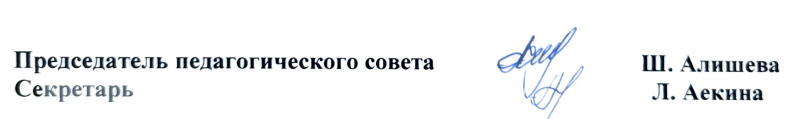 